Person (address)—floor/level type, code A[A]Exported from METEOR(AIHW's Metadata Online Registry)© Australian Institute of Health and Welfare 2024This product, excluding the AIHW logo, Commonwealth Coat of Arms and any material owned by a third party or protected by a trademark, has been released under a Creative Commons BY 4.0 (CC BY 4.0) licence. Excluded material owned by third parties may include, for example, design and layout, images obtained under licence from third parties and signatures. We have made all reasonable efforts to identify and label material owned by third parties.You may distribute, remix and build on this website’s material but must attribute the AIHW as the copyright holder, in line with our attribution policy. The full terms and conditions of this licence are available at https://creativecommons.org/licenses/by/4.0/.Enquiries relating to copyright should be addressed to info@aihw.gov.au.Enquiries or comments on the METEOR metadata or download should be directed to the METEOR team at meteor@aihw.gov.au.Person (address)—floor/level type, code A[A]Identifying and definitional attributesIdentifying and definitional attributesMetadata item type:Data ElementShort name:Floor/level type (person)Synonymous names:Australian level typeMETEOR identifier:270024Registration status:Community Services (retired), Superseded 06/02/2012Health!, Superseded 05/10/2016Definition:The type of floor/level where a person can be located, as represented by a code.Data Element Concept:Person (address)—floor/level typeValue Domain:Floor/level type code A[A]Value domain attributesValue domain attributesValue domain attributesRepresentational attributesRepresentational attributesRepresentational attributesRepresentation class:CodeCodeData type:StringStringFormat:A[A]A[A]Maximum character length:22ValueMeaningPermissible values:BBasementFLFloorGGroundLLevelLGLower GroundMMezzanineUG
 Upper Ground
 Data element attributes Data element attributes Collection and usage attributesCollection and usage attributesGuide for use:Some floor/level identification may require the Floor/level type plus a Floor/level number to be recorded.Collection methods:To be collected in conjunction with Floor/level number where applicable. Some Floor/level type entries will often have no corresponding number e.g. Basement, Ground, Lower ground, Mezzanine and Upper ground.Source and reference attributesSource and reference attributesOrigin:Health Data Standards CommitteeAustralia Post Address Presentation StandardReference documents:AS4846 Health Care Provider Identification, 2006, Sydney: Standards AustraliaRelational attributesRelational attributesRelated metadata references:Has been superseded by Address—floor/level type, code A[AAA]Community Services (retired), Standard 06/02/2012Disability, Standard 13/08/2015Health!, Standard 05/10/2016
Is used in the formation of Person (address)—address line, text X[X(179)]Community Services (retired), Standard 30/09/2005Health!, Standard 04/05/2005
Is used in the formation of Person (address)—health address line, text X[X(179)]Health!, Superseded 04/05/2005
Is re-engineered from  Floor/level type, version 1, DE, NHDD, NHIMG, Superseded 01/03/2005.pdf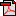  (14.5 KB)No registration statusImplementation in Data Set Specifications:Health care client identification DSSHealth!, Superseded 03/12/2008
Health care client identification DSSHealth!, Retired 20/03/2013
Health care provider identification DSSHealth!, Superseded 04/07/2007
Health care provider identification DSSHealth!, Superseded 03/12/2008
Health care provider identification DSSHealth!, Retired 20/03/2013